DAINTES CYRIL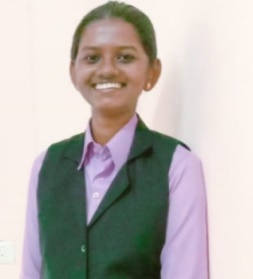                                 8078801722                                 daintescyril@gmail.comSUMMRY        Highly-motivated employee with desire to take on new challenges. Strong wrath                                                                        Ethic, adaptability and exceptional interpersonal skills. Adept at working                            Effectively unsupervised and quickly mastering new skills. Hardworking employee                           With customer service, multitasking and time management abilities. Devoted to                           giving every customer appositive and memorable experience. Organized and                           motivated employee eager to apply time management and organizational skills in                           various environments. seeking entry-level opportunities to expand skills while                           facilitating company growth. Hardworking and reliable with strong ability in.                           Offering and highly organized, proactive and punctual with tem- oriented mentality. SKILLS               Organization and time management, Problem Resolution, Communication, written                           Communication, Problem-Solving, Analytical, Self-Directed, Attention to Detail,                           Supervision and Leadership, Microsoft word & Excel, Cultural Awareness, Planning,                            Recordkeeping, Organization.EDUCATION       S.S.L.C. St: Marys Anglo Indian Higher Secondary, plus –ll G.H.S.S. Ernakulam                             Under graduation St: Pauls College Klamassery in Economics, Post graduation                             St: Alberts College Autonomous Ernakulam (one back paper in ll semester)Date of birth      28-03-1999 LANGUAGES      Malayalam, English, HindiCERTIFICATIONS   Computer Certificate & International Hospital Administration ACCOMPLISHMENTS          N.S.S.& Chagathikuttam 